The Gardeners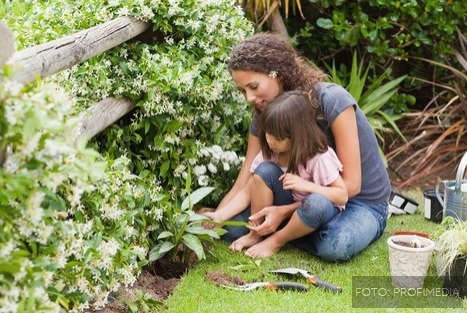 zahradní rostliny	GARDEN PLANTS	bílé květy	 WHITE FLOWERSzahradní nářadí		GARDENING TOOLS	dřevěný plot	A WOODEN FENCE	záplava květů		FLOOD OF FLOWERS	bosé nohy  	BARE FEETrozházené věci		SCATTERED THINGS	v objetí		 IN EMBRACEkropáč			A WATERING CAN	květináč	A FLOWER POT	prorůstat GROW THROUGH, sázet PLANT, objímat EMBRACE, HUG, pečovat o TAKE CARE OF,vysvětlovat EXPLAIN, spolupracovat COOPERATE, šeptat WHISPER, udržovat MAINTAIN,